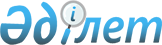 Об утверждении бюджета Уялинского сельского округа Акжарского района на 2020-2022 годыРешение Акжарского районного маслихата Северо-Казахстанской области от 6 января 2020 года № 51-18. Зарегистрировано Департаментом юстиции Северо-Казахстанской области 13 января 2020 года № 5932.
      Сноска. Вводится в действие с 01.01.2020 в соответствии с пунктом 9 настоящего решения.
      В соответствии со статьями 9-1, 75 Бюджетного кодекса Республики Казахстан от 4 декабря 2008 года, статьей 6 Закона Республики Казахстан от 23 января 2001 года "О местном государственном управлении и самоуправлении в Республике Казахстан" Акжарский районный маслихат РЕШИЛ:
      1. Утвердить бюджет Уялинского сельского округа на 2020-2022 годы согласно приложениям 1, 2 и 3 к настоящему решению соответственно на 2020 год в следующих объемах:
      1) доходы – 21 664 тысяч тенге:
      налоговые поступления – 6 004 тысяч тенге;
      неналоговые поступления – 0 тысяч тенге;
      поступления от продажи основного капитала – 0 тысяч тенге;
      поступления трансфертов –15 660 тысяч тенге;
      2) затраты – 29 753 тысяч тенге;
      3) чистое бюджетное кредитование – 0 тысяч тенге:
      бюджетные кредиты – 0 тысяч тенге;
      погашение бюджетных кредитов – 0 тысяч тенге;
      4) сальдо по операциям с финансовыми активами – 0 тысяч тенге:
      приобретение финансовых активов – 0 тысяч тенге;
      поступления от продажи финансовых активов государства – 0 тысяч тенге;
      5) дефицит (профицит) бюджета – -8 089 тысяч тенге;
      6) финансирование дефицита (использование профицита) бюджета –8 089 тысяч тенге:
      поступление займов – 8 089 тысяч тенге;
      погашение займов – 0 тысяч тенге;
      используемые остатки бюджетных средств – 0 тысяч тенге 
      Сноска. Пункт 1 в редакции решения Акжарского районного маслихата Северо-Казахстанской области от 23.04.2020 № 56-5 (вводится в действие с 01.01.2020); в редакции решения Акжарского районного маслихата Северо-Казахстанской области от 19.11.2020 № 64-13 (вводится в действие с 01.01.2020).


      2. Установить, что доходы бюджета сельского округа на 2020 год формируются в соответствии с Бюджетным Кодексом Республики Казахстан от 4 декабря 2008 года за счет следующих налоговых поступлений:
      1) индивидуальный подоходный налог по доходам, подлежащим обложению самостоятельно физическими лицами, у которых на территории города районного значения, села, поселка расположено заявленное при постановке на регистрационный учет в органе государственных доходов:
      место нахождения – для индивидуального предпринимателя, частного нотариуса, частного судебного исполнителя, адвоката, профессионального медиатора;
      место жительства – для остальных физических лиц;
      2) налог на имущество физических лиц по объектам обложения данным налогом, находящимся на территории города районного значения, села, поселка, сельского округа;
      3) земельный налог на земли населенных пунктов с физических и юридических лиц по земельным участкам, находящимся на территории города районного значения, села, поселка;
      4) налог на транспортные средства:
      с физических лиц, место жительства которых находится на территории города районного значения, села, поселка;
      с юридических лиц, место нахождения которых, указываемое в их учредительных документах, располагается на территории города районного значения, села, поселка;
      5) плата за размещение наружной (визуальной) рекламы:
      на открытом пространстве за пределами помещений в городе районного значения, селе, поселке;
      в полосе отвода автомобильных дорог общего пользования, проходящих через территории города районного значения, села, поселка, сельского округа;
      на открытом пространстве за пределами помещений вне населенных пунктов и вне полосы отвода автомобильных дорог общего пользования.
      3. Установить, что доходы бюджета сельского округа на 2020 год формируются за счет следующих неналоговых поступлений:
      1) штрафы, налагаемые акимами городов районного значения, сел, поселков, сельских округов за административные правонарушения;
      2) добровольные сборы физических и юридических лиц;
      3) доходы от коммунальной собственности города районного значения, села, поселка, сельского округа (коммунальной собственности местного самоуправления):
      поступления части чистого дохода коммунальных государственных предприятий, созданных по решению аппарата акима города районного значения, села, поселка, сельского округа;
      доходы на доли участия в юридических лицах, находящиеся в коммунальной собственности города районного значения, села, поселка, сельского округа (коммунальной собственности местного самоуправления);
      доходы от аренды имущества коммунальной собственности города районного значения, села, поселка, сельского округа (коммунальной собственности местного самоуправления);
      другие доходы от коммунальной собственности города районного значения, села, поселка, сельского округа (коммунальной собственности местного самоуправления);
      4) другие неналоговые поступления в бюджеты города районного значения, села, поселка, сельского округа.
      4. Установить, что поступлениями в бюджеты города районного значения, села, поселка, сельского округа от продажи основного капитала являются деньги от продажи государственного имущества, закрепленного за государственными учреждениями, финансируемыми из бюджета города районного значения, села, поселка, сельского округа.
      5. Поступлениями трансфертов в бюджеты города районного значения, села, поселка, сельского округа являются трансферты из районного (города областного значения) бюджета.
      6. Учесть в бюджете сельского округа на 2020 год поступление целевых трансфертов из республиканского бюджета.
      Распределение указанных целевых трансфертов из республиканского бюджета определяется решением акима Уялинского сельского округа Акжарского района "О реализации решения Акжарского районного маслихата "Об утверждении бюджета Уялинского сельского округа Акжарского района на 2020-2022 годы". 
      6-1. Учесть в бюджете сельского округа на 2020 год поступление расходов за счет кредитов из областного бюджета из средств внутренних займов, согласно приложению 2 к настоящему решению.
      Распределение сумм бюджетных кредитов за счет кредитов из областного бюджета из средств внутренних займов определяется решением акима Уялинского сельского округа "О реализации решения Акжарского районного маслихата от 06 января 2020 года №51-18 "Об утверждении бюджета Уялинского сельского Акжарского района на 2020-2022 годы"
      Сноска. Решение дополнено пунктом 6-1 в соответствии с решением Акжарского районного маслихата Северо-Казахстанской области от 23.04.2020 № 56-5 (вводится в действие с 01.01.2020).


      7. Учесть, что в бюджете сельского округа на 2020 год предусмотрен объем субвенции, передаваемой из районного бюджета в бюджет округа в сумме 11 660 тысяч тенге.
      8. Обеспечить в 2020 году выплату заработной платы работникам бюджетной сферы в полном объеме.
      9. Настоящее решение вводится в действие с 1 января 2020 года. Бюджет Уялинского сельского округа Акжарского района на 2020 год 
      Сноска. Приложение 1 в редакции решения Акжарского районного маслихата Северо-Казахстанской области от 23.04.2020 № 56-5 (вводится в действие с 01.01.2020); в редакции решения Акжарского районного маслихата Северо-Казахстанской области от 19.11.2020 № 64-13 (вводится в действие с 01.01.2020). Бюджет Уялинского сельского округа Акжарского района на 2021 год
      продолжение таблицы Бюджет Уялинского сельского округа Акжарского района на 2022 год
      продолжение таблицы Расходы за счет кредитов из областного бюджета из средств внутренних займов на 2020 год 
      Сноска. Решение дополнено приложением 4 в соответствии с решением Акжарского районного маслихата Северо-Казахстанской области от 23.04.2020 № 56-5 (вводится в действие с 01.01.2020).
					© 2012. РГП на ПХВ «Институт законодательства и правовой информации Республики Казахстан» Министерства юстиции Республики Казахстан
				
      Председатель сессии 
Акжарского районного 
маслихата 

А.Копеев

      Секретарь Акжарского 
районного маслихата 

А.Хоршат
Приложение 1к решению Акжарскогорайонного маслихатаот 06 января 2020 года № 51-18
Категория
Класс
Подкласс
Наименование
Сумма тысяч тенге
1) Доходы
21664
1
Налоговые поступления
6004
01
Подоходный налог
3884
2
Индивидуальный подоходный налог 
3884
04
Налоги на собственность
2120
1
Hалоги на имущество
20
3
Земельный налог
100
4
Hалог на транспортные средства
2000
4
Поступления трансфертов
15660
02
Трансферты из вышестоящих органов государственного управления
15660
3
Трансферты из районного (города областного значения) бюджета
15660
Наименование
Наименование
Наименование
Наименование
Сумма тысяч тенге
Функциональная группа
Функциональная группа
Функциональная группа
Функциональная группа
Сумма тысяч тенге
Администратор бюджетной программы
Администратор бюджетной программы
Администратор бюджетной программы
Сумма тысяч тенге
Программа
Программа
Сумма тысяч тенге
2) Затраты
29753
01
Государственные услуги общего характера
15500
124
Аппарат акима города районного значения, села, поселка, сельского округа
15500
001
Услуги по обеспечению деятельности акима города районного значения, села, поселка, сельского округа
15500
07
Жилищно-коммунальное хозяйство
14253
124
Аппарат акима города районного значения, села, поселка, сельского округа
14253
014
Организация водоснабжения населенных пунктов
1468
008
Освещение улиц в населенных пунктах
4320
009
Обеспечение санитарии населенных пунктов
376
011
Благоустройство и озеленение населенных пунктов
8089
3) Чистое бюджетное кредитование
0
Бюджетные кредиты
0
4) Сальдо по операциям с финансовыми активами
0
Приобретение финансовых активов
0
Поступление от продажи финансовых активов государства
0
5) Дефицит (Профицит) бюджета
-8089
6) Финансирование дефицита (использование профицита ) бюджета 
8089
Категория
Категория
Категория
Наименование 
Сумма, тысяч тенге
Класс
Класс
Наименование 
Сумма, тысяч тенге
подкласс
Наименование 
Сумма, тысяч тенге
7
Поступление займов
8089
01
Внутренние государственные займы
8089
2
Договоры займа
8089
8
Используемые остатки бюджетных средств
0
01
Остатки бюджетных средств
0
1
Свободные остатки бюджетных средств
0Приложение 2 к решению от 6 января 2020 года № 51-18
Категория
Класс
Подкласс
Наименование
Сумма тысяч тенге
1)Доходы
17401
1
Налоговые поступления
5649
01
Подоходный налог
3472
2
Индивидуальный подоходный налог 
3472
04
Налоги на собственность
2177
1
Hалоги на имущество
25
3
Земельный налог
105
4
Hалог на транспортные средства
2047
4
Поступления трансфертов
11752
02
Трансферты из вышестоящих органов государственного управления
11752
3
Трансферты из районного (города областного значения) бюджета
11752
Наименование
Наименование
Наименование
Наименование
Сумма тысяч тенге
Функциональная группа
Функциональная группа
Функциональная группа
Функциональная группа
Сумма тысяч тенге
Администратор бюджетной программы
Администратор бюджетной программы
Администратор бюджетной программы
Сумма тысяч тенге
Программа
Программа
Сумма тысяч тенге
2) Затраты
17401
01
Государственные услуги общего характера
15156
124
Аппарат акима города районного значения, села, поселка, сельского округа
15156
001
Услуги по обеспечению деятельности акима города районного значения, села, поселка, сельского округа
15156
07
Жилищно-коммунальное хозяйство
2245
124
Аппарат акима города районного значения, села, поселка, сельского округа
2245
014
Организация водоснабжения населенныхпунктов
1510
008
Освещение улиц в населенных пунктах
348
009
Обеспечение санитарии населенных пунктов
387
3) Чистое бюджетное кредитование
0
4)Сальдо по операциям с финансовыми активами
0
Приобретение финансовых активов
0
Поступление от продажи финансовых активов государства
0
5) Дефицит (Профицит) бюджета
0
6)Финансирование дефицита (использование профицита ) бюджета 
0
Категория
Класс
Подкласс
Наименование
Сумма тысяч тенге
8
Используемые остатки бюджетных средств
0
01
Остатки бюджетных средств
0
1
Свободные остатки бюджетных средств
0Приложение 3 к решению от 6 января 2020 года № 51-18
Категория
Класс
Подкласс
Наименование
Сумма тысяч тенге
1) Доходы
17830
1
Налоговые поступления
5763
01
Подоходный налог
3513
2
Индивидуальный подоходный налог 
3513
04
Налоги на собственность
2250
1
Hалоги на имущество
30
3
Земельный налог
120
4
Hалог на транспортные средства
2100
4
Поступления трансфертов
12067
02
Трансферты из вышестоящих органов государственного управления
12067
3
Трансферты из районного (города областного значения) бюджета
12067
Наименование
Наименование
Наименование
Наименование
Сумма тысяч тенге
Функциональная группа
Функциональная группа
Функциональная группа
Функциональная группа
Сумма тысяч тенге
Администратор бюджетной программы
Администратор бюджетной программы
Администратор бюджетной программы
Сумма тысяч тенге
Программа
Программа
Сумма тысяч тенге
2) Затраты
17830
01
Государственные услуги общего характера
15308
124
Аппарат акима города районного значения, села, поселка, сельского округа
15308
001
Услуги по обеспечению деятельности акима города районного значения, села, поселка, сельского округа
15308
07
Жилищно-коммунальное хозяйство
2522
124
Аппарат акима города районного значения, села, поселка, сельского округа
2522
014
Организация водоснабжения населенных пунктов
1540
008
Освещение улиц в населенных пунктах
387
009
Обеспечение санитарии населенных пунктов
395
011
Благоустройство и озеленение населенных пунктов
200
3)Чистое бюджетное кредитование
0
4) Сальдо по операциям с финансовыми активами
0
Приобретение финансовых активов
0
Поступление от продажи финансовых активов государства
0
5)Дефицит (Профицит) бюджета
0
6) Финансирование дефицита (использование профицита ) бюджета 
0
Категория
Класс
Подкласс
Наименование
Сумма тысяч тенге
8
Используемые остатки бюджетных средств
0
01
Остатки бюджетных средств
0
1
Свободные остатки бюджетных средств
0Приложение 4 к решению Акжарского районного маслихата от 06 января 2020 года № 51-18
Функциональная группа
Функциональная группа
Функциональная группа
Функциональная группа
Сумма, тысяч тенге
Администратор бюджетной программы
Администратор бюджетной программы
Администратор бюджетной программы
Сумма, тысяч тенге
Программа
Программа
Сумма, тысяч тенге
3) Чистое бюджетное кредитование
9000
Бюджетные кредиты
9000
06
Социальная помощь и социальное обеспечение
9000
124
Аппарат акима города районного значения, села, поселка, сельского округа
9000
088
Кредитование бюджетов города районного значения, села, поселка, сельского округа для финансирования мер в рамках Дорожной карты занятости
9000